Принято на Ученом Совете
Северо-Кавказского
государственного института
искусств
Протокол № 9
от 5 июля 2016 г.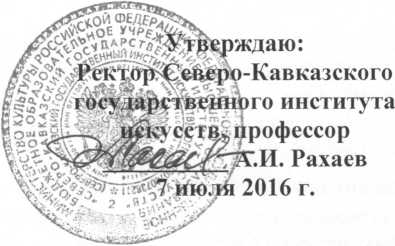 ПОЛОЖЕНИЕо правах и обязанностях кадет Музыкального кадетского корпуса Северо-Кавказского государственного института искусствПрава, обязанности и ответственности кадетов Обучающиеся в музыкальном кадетском корпусе (кадеты) пользуются всеми установленными для граждан Российской Федерации правами и свободами без всяких ограничений.Обучающиеся МКК СКГИИ (кадеты) имеют право на:получение бесплатного общего образования (основного, среднего (полного) в соответствии с государственными образовательными стандартами;выбор программ и форм дополнительного образования;получение средней профессиональной подготовки;бесплатное пользование библиотечно-информационными ресурсами колледжа культуры и искусств;участие в управлении кадетским корпусом в форме, определенной его положением;уважение человеческого достоинства, свободу совести и информации, свободной выражение собственных мнений и убеждений;Обучающийся в музыкальном кадетском корпусе (кадет) обязан:упорно и настойчиво овладевать знаниями, чтобы стать образованным и культурным гражданином России и достойно служить Отечеству на гражданском и военном поприще;прилежно учиться, быть собранным, внимательным, оказывать преподавателям поддержку в работе;быть дисциплинированным, знать, беспрекословно и добросовестно выполнять положение о кадетском корпусе, правила внутреннего распорядка и настоящие правила;соблюдать правила ношения установленной для обучающихся в кадетском корпусе (кадетов) формы одежды, строго соблюдать правила личной гигиены;бережно относиться к имуществу СКГИИ, к своей форме, учебным принадлежностям;держать себя с достоинством, дорожить честью кадетского корпуса, кадета и быть хорошим товарищем, честным, правдивым, смелым,удерживать товарищей от совершения дурных поступков, дорожить именем коллектива, считаться с ним, уважать честь и достоинство других обучающихся, администрации и учителей;уважать старших, быть внимательным и предупредительным к пожилым людям, инвалидам, больным и маленьким детям, уступать им дорогу, место и оказывать всяческую помощь.Другие права и обязанности, учащихся кадетского класса (кадетов) определяются приказами и распоряжениями начальника Музыкального кадетского корпуса, инструкциями или иными локальными актами.Дисциплина в социально- педагогическом пространстве кадетского класса обеспечивается:созданием необходимых условий для образовательного и воспитательного процесса;сознательным отношением обучающихся музыкального кадетского корпуса, кадетов к учебе;соблюдении требований положения о кадетском корпусе и настоящих правил;методами убеждения, воспитания, а также поощрением обучающихся в МКК (кадетов) за успехи в учебе, примерную дисциплину и активное участие в общественной работе.Истинный дух дисциплины проявляется в добрых отношениях, обучающихся (кадетов) между собой, к педагогам, воспитателям и к СКГИИ.Взаимоотношения между администрацией, педагогическим коллективом Музыкального кадетского корпуса и обучающимися в кадетском корпусе (кадетами)Управление кадетским корпусом осуществляется в соответствии с Законодательством РФ и положением о МКК. Оно строится на основе сочетания принципов единоначалия, демократизма и самоуправления. Формы самоуправления в социально- педагогическом пространстве кадетского корпуса регламентируются положением о кадетском корпусе.Единоначалие является одним из главных условий руководства повседневной жизнью и деятельностью кадетского корпуса, а также взаимоотношений между администрацией, педагогическим коллективом и учащимися кадетского корпуса (кадетами).Единоначалие выражается вправе начальника МКК на основе оценки сложившейся обстановки единолично принимать решения, отдавать приказы и распоряжения в строгом соответствии с требованиями законодательства РФ, положения о Музыкальном кадетском корпусе и обеспечивать их выполнение.Взаимоотношения между администрацией и работниками кадетского корпуса регулируются правилами внутреннего трудового распорядка.Внутри социально- педагогической структуры кадетского корпуса во взаимоотношениях, обучающихся в кадетском корпусе, администрации и педагогического коллектива действуют особые правила, построенные на основе Уставов российской армии. В соответствии с этими правилами все работники и кадеты являются начальниками или подчиненными.Начальник имеет право отдавать подчиненным распоряжения приказы и требовать их исполнения. Начальник должен быть для подчиненных примером тактичности и выдержанности, не допускать в своих поступках предвзятости.Подчиненный обязан выполнять приказы (распоряжения) начальника.По своему положению в социально- педагогическом и дисциплинарном пространстве кадетского корпуса начальниками являются:начальник МКК и его заместители – для всех педагогических работников и обучающихся в кадетском корпусе (кадетов);педагогические работники - для подчиненных в соответствии с занимаемой должностью;преподаватели - для кадетов на время занятий;куратор кадетского класса (классный руководитель) - для кадетов на период их нахождения в корпусе или на время занятий, определенных планами и расписаниями вне корпуса.Приказы отдаются в порядке подчиненности. Приказ начальника должен быть выполнен беспрекословно, точно и в срок.Кадет, получив приказ, отвечает: «Есть!» и затем выполняет его. О выполнении приказа учащийся кадетского корпуса должен доложить начальнику, отдавшему ему приказ.Обучающемуся кадетского класса (кадету) не могут отдаваться приказы и распоряжения, не имеющие отношения к учебно-воспитательному процессу, повседневной школьной жизни, Уставу школы и Положении о кадетском классе.Находясь на занятиях и в повседневных взаимоотношениях кадеты обязаны выполнять правила воинской вежливости, определенные уставами Вооруженных Сил Российской Федерации и соблюдать правила кадетского приветствия.Кадетское приветствие является выражением товарищества, сплоченности, свидетельством взаимного уважения начальника и подчиненных, проявлением общей культуры.Все кадеты, находясь в установленной для кадетов форме одежды, при встрече (обгоне) начальников должны их приветствовать, при этом соблюдать правила, установленные Строевым уставом Вооруженных Сип Российской Федерации.Кадеты, кроме того, находясь в строю или вне строя обязаны приветствовать:могилу Неизвестного солдата;братские Могилы воинов, павших за свободу и независимость Отечества;Знамя музыкального кадетского корпуса, по процессии, сопровождаемые воинскими подразделениями.Президента Российской Федерации, Министра культуры, Министра обороны, Министра науки и высшего образования, Министра просвещения Российской Федерации;всех прямых начальниковПравила воинской вежливости и кадетского приветствия распространяются на все занятия, проводимые с обучающимися МКК в соответствии с планами занятий и расписаниями.Перед началом каждого занятия подается команда «Встать. Смирно» Команду подает дежурный по кадетскому классу.При прибытии в класс преподавателя к нему подходит дежурный по классу и докладывает о готовности класса к занятиям и наличии на занятиях учащихся в форме, определенной Уставами Вооруженных сил Российской Федерации.Исполнение остальных правил воинской вежливости и порядка приветствий определяется исходя из положений Уставов Вооруженных сил Российской Федерации.Кадеты должны постоянно быть примером высокой культуры, скромности и выдержанности, свято блюсти кадетскую честь и честь корпуса, защищать свое достоинство и уважать достоинство других. Не допускается искажение званий, употребление нецензурных выражений, кличек и прозвищ, грубость и фамильярностьВ общественных местах, а также в городском общественном транспорте и пригородных поездах при отсутствии свободных мест кадет обязан предложить свое место начальнику (старшему по возрасту, женщине).Кадеты должны соблюдать вежливость по отношению к Населению, проявлять особое внимание к пожилым людям, женщинам и маленьким детям, защищать честь и достоинство граждан.